РОССИЙСКАЯ ФЕДЕРАЦИЯРОСТОВСКАЯ ОБЛАСТЬМУНИЦИПАЛЬНОЕ ОБРАЗОВАНИЕ «ТАЦИНСКИЙ РАЙОН»МУНИЦИПАЛЬНОЕ БЮДЖЕТНОЕ ОБЩЕОБРАЗОВАТЕЛЬНОЕ УЧРЕЖДЕНИЕ
ВЕРХНЕОБЛИВСКАЯ ОСНОВНАЯ ОБЩЕОБРАЗОВАТЕЛЬНАЯ ШКОЛА Рабочая программа учебного курса по геометрии на 2017-2018 г. для  8  класса63 часУчитель: Кисленко Галина Александровна разработана на основе программы:  Рабочая программа курса геометрии 8 класса составлена   в соответствии с: - Примерная программа основного общего образования по математике 5-9 классы;-Авторская программа по геометрии для 7-9 классов общеобразовательных учреждений. М: «Просвещение», 2013. 80с .Автор  Л.С.Атанасян;Раздел  1  «Планируемые результаты освоения учебного предмета»В результате изучения данного курса учащиеся должны уметь/знать:Объяснить, какая фигура называется многоугольником, назвать его элементы. Знать, что такое периметр многоугольника, какой многоугольник называется выпуклым; уметь вывести формулу суммы углов выпуклого многоугольника.Знать определения параллелограмм и трапеции, формулировки свойств и признаков параллелограмма и равнобедренной трапеции; уметь их доказывать и применять при решении задач; делить отрезок на n равных частей с помощью циркуля и линейки и решать задачи на построение.Знать определения прямоугольника, ромба, квадрата, формулировки их свойств и признаков; уметь доказывать изученные теоремы и применять их при решении задач; знать определения симметричных точек и фигур относительно прямой и точки; уметь строить симметричные точки и распознавать фигуры, обладающие осевой и центральной симметрией.Знать основные свойства площадей и формулу для вычисления площади прямоугольника, уметь вывести эту формулу и использовать её и свойства площадей при решении задач.Знать формулы для вычисления площадей параллелограмма, треугольника и трапеции; уметь их доказывать, а также знать теорему об отношении площадей треугольников, имеющих по равному углу, и уметь применять изученные формулы при решении задач.Знать теорему Пифагора и обратную её теорему; уметь их доказывать и применять при решении задач.Знать определения пропорциональных отрезков и подобных треугольников, теорему об отношении площадей подобных треугольников и свойство биссектрисы треугольника; уметь применять их при решении задач.Знать признаки подобия треугольников, уметь их доказывать и применять при решении задач.Знать теоремы о средней линии треугольника, точке пересечения медиан треугольника и пропорциональных отрезках в прямоугольном треугольнике; уметь их доказывать и применять при решении задач, а также уметь с помощью циркуля и линейки делить отрезок в данном отношении и решать задачи на построение.Знать определения синуса, косинуса, тангенса острого угла прямоугольного треугольника; уметь доказывать основное тригонометрическое тождество; знать значения синуса, косинуса, тангенса для углов 30º, 45º, 60º.Знать возможные случаи взаимного расположения прямой и окружности, определение касательной, свойство и признак касательной; уметь их доказывать и применять при решении задач.Знать, какой угол называется центральным и какой вписанным, как определяется градусная мера дуги окружности, теорему о вписанном угле, следствия из ней и теорему о произведении отрезков пересекающихся хорд; уметь доказывать эти теоремы и применять их при решении задач.Знать теоремы о биссектрисе угла и о серединном перпендикуляре к отрезку, их следствия, теорему о пересечении высот треугольника; уметь их доказывать и применять при решении задач.Знать, какая окружность называется вписанной в многоугольник и какая описанной около многоугольника, теоремы об окружности, вписанной в треугольник, и об окружности, описанной около треугольника, свойства вписанного и описанного четырёхугольников; уметь их доказывать и применять при решении задач.Раздел  2 «Содержание учебного предмета». Четырёхугольники Многоугольник, выпуклый многоугольник, четырёхугольник. Параллелограмм, его свойства и признаки. Трапеция. Прямоугольник, ромб, квадрат, их свойства. Осевая и центральная симметрии.II. Площади фигур. Понятие площади многоугольника. Площади прямоугольника, параллелограмма, треугольника, трапеции. Теорема Пифагора.. Подобные треугольники. Подобные треугольники. Признаки подобия треугольников. Применение подобия к доказательству теорем и решению задач. Синус, косинус и тангенс острого угла прямоугольного треугольника.IV. Окружность. Взаимное расположение прямой и окружности. Касательная к окружности, её свойство и признак. Центральные и вписанные углы. Четыре замечательные точки треугольника. Вписанная и описанная окружности.V. Повторение. Решение задач. Раздел 3  «Тематическое планирование»Календарно-тематическое планирование«УТВЕРЖДАЮ»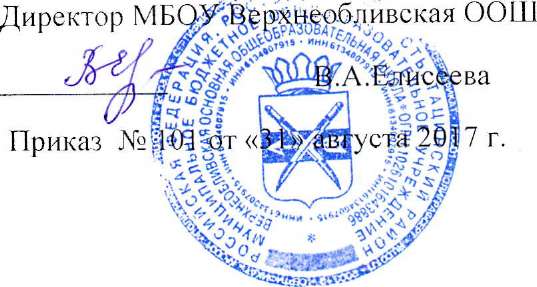 № раздела, темыНаименование раздел, темВсегоКонтрольные работы№ раздела, темыНаименование раздел, темВсегоКонтрольные работы1Повторение222Четырехугольники1413Площади фигур1424Подобные треугольники1715Окружность156Повторение3№п/пНаименование разделаТема урокаКоличество часовТип урокаЭлементы содержания урокаТребования к уровню подготовкиобучающихсяВид контроляЭлементы дополнительного содержа-нияДомашнеезаданиеДата проведенияДата проведения№п/пНаименование разделаТема урокаКоличество часовТип урокаЭлементы содержания урокаТребования к уровню подготовкиобучающихсяВид контроляЭлементы дополнительного содержа-нияДомашнеезаданиепланфакт1234567891011121Повторение по теме: «Треугольники»1УОСЗСР№320, 3255.092Повторение по теме: «Признаки и свойства параллельных прямых»1УОСЗПР331(а)7.093Четырехугольники (14 ч)Многоугольники1УОНМ1)Много-угольники.2)Выпуклые многоуголь-ники3)Сумма углов выпуклого многоуголь-никаЗ н а т ь: определение много-угольника, формулу суммы углов выпуклого многоугольника.У м е т ь: распознать на чертежах многоугольники и выпуклые многоугольники, используя определение  УОп. 39-41;№ 346 а, б, 365 а, б, г, 36812.094Четырехугольники (14 ч)Выпуклый многоугольник. Четырехугольник1УПЗУ1)Много-угольники.2)Элементымногоуголь-никаЗ н а т ь: формулу суммы углов многоугольника.У м е т ь: применять формулу суммы углов выпуклого многоугольника при нахождении элементов многоугольника.СР № 1ДМ (15 мин)№ 366, 369, 370РТ № 1, 2, 714.095Четырехугольники (14 ч)Параллелограмм1УОНМПараллело-грамм, егосвойстваЗ н а т ь: определение параллелограмма и егосвойства.У м е т ь: распознать на чертежах среди четырехугольниковИндивидуальные карточкип. 42№ 371 а, 372 в, 376 б, г19.096Четырехугольники (14 ч)Свойства и признаки параллелограмма1КУПризнаки параллелограммаЗ н а т ь: формулировки свойств и признаков параллелограмма.У м е т ь: доказывать, что данный четырехугольник является параллелограммомФОп. 43№ 383, 373,  378 гРТ № 10, 1221.097Четырехугольники (14 ч)Решение задач по теме: «Свойства и признаки Параллелограмма»1УПЗУПараллело-грамм, егосвойства и признакиЗ н а т ь: определение признаков и свойств параллелограмма.У м е т ь: выполнять чертежи по условию задачи, находить углы и стороны параллелограмма, используя свойства углов и сторон.СР № 2ДМ (15 мин)№ 375, 380,384 вРТ № 1426.098Четырехугольники (14 ч)Трапеция1КУ1)Трапеция.2)Средняя линия трапеции.3)Равнобедренная трапеция, ее свойстваЗ н а т ь: определение трапеции, свойства равнобедренной трапеции.У м е т ь: распознать трапецию, ее элементы, виды на чертежах, находить углы и стороны равнобедренной трапеции, используя ее свойстваУОп. 44№ 386, 387, 39028.099Четырехугольники (14 ч)Теорема Фалеса1УОНМТеорема ФалесаЗ н а т ь: формулировку теоремы Фалеса и основные этапы ее доказательства.У м е т ь: применять теорему в процессе решения задачРешение задач по гото- вым черте-жам№ 391, 392;РТ № 173.1010Четырехугольники (14 ч)Задачи на построение1КУЗадачи на построениеЗ н а т ь: основные типы задач на построение.У м е т ь: делить отрезок на n равных частей, выполнять необходимые построенияСР № 4ДМ (15 мин)Деление отрезка на n равных частей№ 394, 393 б, 396, 393 а4.1011Четырехугольники (14 ч)Прямоугольник1УОНМПрямоугольник, его эле-менты, свой-стваЗ н а т ь: определение прямоугольника, его элементы, свойства и признакиУ м е т ь: распознавать на чертежах, находить стороны, используя свойства углов и диагоналейУОп. 45№ 399, 401 а, 404 9.1012Четырехугольники (14 ч)Ромб, квадрат1КУ1)Понятие ромба, квадрата.2)Свойства и признаки.З н а т ь :определение ромба, квадрата как частных видов параллелограмма. У м е т ь: распознавать и изображать ромб, квадрат, находить стороны и углы, используя свойства.проверка домашнего заданияп. 46№ 405, 409, 41111.1013Четырехугольники (14 ч)Осевая и центральная симметрия1КУОсевая и центральная симметрия как свойство геометрических фигурЗ н а т ь: виды симметрии в прямоугольниках.У м е т ь: строить симметричные точки и распознавать фигуры, обладающие осевой и центральной симметрией.ФОп. 47№ 415 б, 413 а, 41016.1014Четырехугольники (14 ч)Решение задач по теме: «Четырехугольники»1УПЗУ1)Прямоугольник, ромб, квадрат.2) Свойства и признаки.З н а т ь: определение, свойства и признакипрямоугольника, ромба, квадрата.У м е т ь: выполнять чертеж по условию задачи, применять признаки при решении задач СР № 7ДМ (15 мин)№ 406, 401 б18.1015Четырехугольники (14 ч)Решение задач по теме: «Четырехугольники»1УОСЗЧетырехугольники: элементы, свойства, признакиЗ н а т ь: формулировки определений, свойств и признаков.У м е т ь: находить стороны квадрата, если известны части сторон, используя свойства прямоугольного треугольника.Теоретиче-ская№ 412, 413 б23.1016Четырехугольники (14 ч)Контрольная работа № 1 по теме: «Четырехугольники»1УКЗУСвойства и признаки прямоугольни-ка, трапеции, параллелограмма У м е т ь: находить в прямоугольнике угол между диагоналями, используя свойство диагоналей, углы в прямоугольной или  равнобедренной трапеции, используя свойства трапеции, стороны параллелограмма.КР № 1 ДМ(40 мин)РТ № 20, 2225.1017Площадь (16 ч)Анализ контрольной работы. Площадь многоугольника.1УОНМ1)Понятие о площади.2)Равносоставленные и равновеликиефигуры.3) Свойства площадей.З н а т ь: представление о способе измерения площади многоугольника, свойство площадей. У м е т ь: вычислять площади квадратаФОп. 48, 49№ 448,449 б, 4468.1118Площадь (16 ч)Площадь прямоугольника.1КУПлощадь прямоугольни-ка.З н а т ь: формулу площади прямоугольника.У м е т ь: находить площадь прямоугольника, используя формулу.Проверка дом. зад.Индив.кар-точкип. 50 № 454, 455, 546РТ № 3213.1117Площадь (16 ч)Площадь параллелограмма.1УОНМПлощадь параллелограмма.З н а т ь: формулу вычисления площади параллелограмма.УОп. 61 №460, 464 а, 459 в, г15.1118Площадь параллелограмма.1УПЗУПлощадь параллелограмма.У м е т ь: выводить формулу площади параллелограмма и находить площадь параллелограмма, используя формулуСР № 10ДМ (15 мин)№ 462, 46520.1119Площадь (16 ч)Площадь треугольника.1КУФормула площади треугольника.З н а т ь: формулу площади треугольника.У м е т ь: доказывать теорему о площади треугольника, вычислять площадь треугольника, используя формулу.УОФормула Геронап. 52№ 468 в,473, 469 РТ № 3722.1120Площадь (16 ч)Площадь треугольника.1УПЗУ1)Площадь треугольника.2)Теорема об отношении площадей треугольников, имеющих по равному углу.З н а т ь: формулировку теоремы об отношении площадей треугольников, имеющих по равному углу.У м е т ь: доказывать теорему и применять ее для решения задачСР № 11ДМ(10 мин)№ 479 а, 476 а, 47727.1121Площадь (16 ч)Площадь трапеции.1КУТеорема о площади трапеции.З н а т ь: формулировку теоремы о площади трапеции и этапы ее доказательства.У м е т ь: находить площадь трапеции, используя формулу.УОп. 53№ 476 б, 480 а, 48129.1122Площадь (16 ч)Площадь трапеции.1КУФормула площади трапеции.СР № 12ДМ(15 мин)№ 478РТ № 444.1223Площадь (16 ч)Решение задач по теме: «Площадь» 1УОСЗФормулы площадей: прямоугольника, треугольника, параллелограмма, трапецииЗ н а т ь  и  у м е т ь: применять формулы площадей при решении задачПроверка задач само-стоят.решения№ 466, 480 б, в6.1224Площадь (16 ч)Решение задач по теме: «Площадь» 1УПЗУПлощадь четырехугольникаУ м е т ь: решать задачи на вычисление площадей.З н а т ь  и  у м е т ь: выводить формулы площадей параллелограмма, трапеции, треугольника.МО № 2(20 мин)ДМРТ № 35,40, 4111.1225Площадь (16 ч)Теорема Пифагора1УОНМТеорема ПифагораЗ н а т ь: формулировку теоремы Пифагора, основные этапы ее доказательстваУ м е т ь: находить стороны треугольника, используя теорему ПифагораФОп. 54№483в, г,484 г, д,486 вРТ № 4713.1226Площадь (16 ч)Теорема, обратная теореме Пифагора.1КУТеорема, обратная теореме Пифагора.З н а т ь: формулировку теоремы, обратной теореме Пифагора.У м е т ь: доказывать и применять при решении задач теорему,  обратную теореме Пифагора.Индивидуальный опросп. 55№ 498 г, д, 499 б, 488РТ № 4918.1227Площадь (16 ч)Решение задач по теме: «Площадь»1УПЗУПрименение теоремы Пифагора и теоремы, обратной теореме Пифагора, при решении задачЗ н а т ь:  формулировку теоремы Пифагора и ей обратной теореме.У м е т ь: выполнять чертеж по условию задачи, находить элементы треугольника, используя теорему Пифагора, определять вид треугольника, используя теорему, обратную теореме Пифагора.СР № 13ДМ(15 мин)№ 489 а, в, 491а, 493РТ № 5020.1228Площадь (16 ч)Решение задач по теме: «Площадь»1УОСЗПрименение теоремы Пифагора и теоремы, обратной теореме Пифагора, при решении задачЗ н а т ь:  формулировку теоремы Пифагора и ей обратной теореме.У м е т ь: выполнять чертеж по условию задачи, находить элементы треугольника, используя теорему Пифагора, определять вид треугольника, используя теорему, обратную теореме Пифагора.Текущий№ 495 б, 494, 490 а, № 524 –устно25.1229Площадь (16 ч)Контрольная работа № 2 по теме: «Площадь»1УКЗУ1)Формулы вычисления площадей параллелограмма, трапеции.2) Теорема Пифагора и ей обратная.У м е т ь: находить площадь треугольника по известной стороне и высоте, проведенной к ней.Находить элементы прямоугольного треугольника, используя теорему Пифагора. Находить площадь и периметр ромба по его диагоналям.КР №2ДМ (40 мин)№ 502, 51627.1230Определение подобных треугольников1УОНМ1)Подобие треугольников.2)Коэффици-ент подобияЗ н а т ь: определение пропорциональных отрезков подобных треугольников, свойство биссектрисы треугольника. У м е т ь: находить элементы треугольника, используя свойство биссектрисы о делении противоположной стороны.УОп. 56, 57№ 534 а, б,536 а, 538РТ № 5315.0131Отношение площадей подобных фигур.1КУСвязь между площадями подобных фигурЗ н а т ь:  формулировку теоремы об отношении площадей подобных треугольников.У м е т ь: находить отношение площадей, составлять уравнения, исходя из условия задачи.СР № 16ДМ(15 мин)п. 58№ 544, 546, 54917.0132Подобные треугольника (20 ч.)Первый  признак подобия треугольников2УОНМПервый  признак подобия треугольниковЗ н а т ь:  формулировку первого  признака подобия треугольников, основные этапы его доказательства.У м е т ь: доказывать и применять при решении задач первый  признак подобия треугольников, выполнять чертеж по условию задачи.ФО№ 459, 550,51 б, 555 б22.0133Подобные треугольника (20 ч.)Второй и третий признаки подобия треугольников2УОНМВторой признак подобия треугольниковЗ н а т ь:  формулировки второго и третьего признаков подобия треугольников.У м е т ь: проводить доказательства признаков, применять их при решении задачИндивидуальные карточкип. 60, 61№ 559, 560,56124.0134Подобные треугольника (20 ч.)Второй и третий признаки подобия треугольников2УПЗУВторой признак подобия треугольниковЗ н а т ь:  формулировки второго и третьего признаков подобия треугольников.У м е т ь: проводить доказательства признаков, применять их при решении задачСР № 18ДМ (15 мин)№ 562, 563.60429.0135Подобные треугольника (20 ч.)Решение задач по теме: «Признаки подобия треугольников»1УОСЗПрименение признаков подобия при решении задачУ м е т ь: доказывать подобия треугольников и находить элементы треугольника, используя признаки подобияПроверка задач само-стоят.решения№ 565, 60531.0136Подобные треугольника (20 ч.)Контрольная работа № 3 по теме: «Признаки подобия треугольников»1УКЗУПризнаки подобия треугольниковУ м е т  ь: находить стороны, углы, отношения сторон, отношение периметров и площадей подобных треугольников, используя признаки подобия. Доказывать подобия треугольников, используя наиболее эффективные признаки подобияКР № 3ДМ (15 мин)РТ № 55, 585.0237Подобные треугольника (20 ч.)Анализ контрольной работы. Средняя линия треугольника.1УОНМСредняя линия треугольника.З н а т ь:   формулировку теоремы о средней линии треугольника.У м е т ь: проводить доказательство теоремы о средней линии треугольника, находить среднюю линию треугольника.УОп. 62№ 556, 570,571РТ № 61, 637.0238Подобные треугольника (20 ч.)Свойство медиан треугольника.1КУСвойство медиан треугольника.З н а т ь:  формулировку свойства медиан треугольникаУ м е т ь: находить элементы треугольника, используя свойство медианы.СР № 19 ДМ(15 мин)№ 568, 569РТ № 64, 6512.0239Подобные треугольника (20 ч.)Пропорциональны е отрезки1КУСреднее пропорциональноеЗ н а т ь: понятие среднего пропорционального, свойство высоты прямоугольного треугольника, проведенной из вершины прямого угла. У м е т ь: находить элементы прямоугольного треугольника, используя свойство высоты.Индивидуальные карточкип. 63№ 572 а, в,573, 574 б14.0240Подобные треугольника (20 ч.)Пропорциональны е отрезки в прямоугольном треугольнике1УПЗУПропорциональны е отрезки в прямоугольном треугольникеЗ н а т ь: теоремы о пропорциональности отрезков в прямоугольном треугольнике. У м е т ь: использовать теоремы при решении задач.ФО№ 575, 577, 57919.0241Подобные треугольника (20 ч.)Измерительные работы на местности1УПЗУПрименение подобия треугольников в измерительных работах на местности.З н а т ь:  как находить расстояние до недоступной точки.У м е т ь: использовать подобие треугольника в измерительных работах на местности, описывать реальные ситуации на языке геометрии.СР № 20ДМ (15 мин)п. 64 в. 13№ 580, 58121.0242Подобные треугольника (20 ч.)Задачи на построение1УОСЗЗадачи на построениеЗ н а т ь: этапы построения.У м е т ь: строить биссектрису, высоту, медиану треугольника; угол, равный данному; прямую, параллельную данной.УО№ 585 б, в, 587, 59026.0243Подобные треугольника (20 ч.)Задачи на построение методом подобных треугольников1УПЗУМетод подобияЗ н а т ь: метод подобия.  У м е т ь: применять метод подобия при решении задач на построение.Текущийп. 42 в. 14№ 606, 607, 62928.0244Подобные треугольника (20 ч.)Синус, косинус и тангенс острого угла прямоугольного треугольника.1УОНМ1)Понятие синуса, косинуса и тангенса острого угла прямоугольного треуголь-ника.2)Основное тригонометрическое тождество.З н а т ь: понятие синуса, косинуса, тангенса острого угла прямоугольного треугольника. Основное тригонометрическое тождество. У м е т ь: находить значение одной из тригонометрических функций по значению другой.ФОп. 66№ 591, в, г,592 б, г,593 вРТ № 735.0345Значение синуса, косинуса, тангенса для углов 30 0, 45 0, 60 0, 90 0	1КУСинус, косинус, тангенс для углов 30 0, 45 0, 60 0, 90 0З н а т ь: значения синуса, косинуса, тангенса для углов 30 0, 45 0, 60 0, 90 0	  У м е т ь: определять значения синуса, косинуса, тангенса по заданному значению углов.УОп. 67№ 595, 597,598РТ № 767.0346Соотношение между сторонами и углами прямоугольного треугольника.1УОНМРешение  прямоугольных треугольников.З н а т ь: соотношение между сторонами и углами прямоугольного треугольника.У м е т ь: решать прямоугольные треугольники, используя определение синуса, косинуса, тангенса острого угла.Проверка домашнего заданияСР № 23ДМ(15 мин)Повторить п. 63-67№ 599, 601, 602РТ № 7712.0347Решение задач 1УОСЗЗадачи на применении теории подобия треугольников и соотношений между сторонамиЗ н а т ь  и  у м е т ь:  применять теорию подобия треугольников, соотношение между сторонами и углами прямоугольного треугольника при решении задач.У м е т ь: выполнять чертеж по условию задачи, решать геометрические задачи с использованием тригонометрии.Проверка задач само-стоят.решения№ 623, 625,63014.0348Контрольная работа № 4 по теме: «Применение подобия треугольников, соотношение между сторонами и углами прямоугольного треугольника»1УПЗУСредняя линия треугольника. Свойство медиан треугольника. Соотношение между сторонами и углами прямоугольного треугольникаУ м е т ь: находить стороны треугольника по отношению средних линий и периметру. Решать прямоугольный треугольник, используя соотношения между сторонами и углами. Находить стороны треугольника, используя свойство точки пересечения медиан.КР № 4ДМ (40 мин)С 24 ДМ19.0349Окружность (17 ч)Анализ контрольной работы. Взаимное расположение прямой и окружности.1УОНМВзаимное расположение прямой и окружности.З н а т ь: случаи взаимного расположения прямой и окружности.У м е т ь: определять взаимное расположение прямой и окружности, выполнять чертеж по условию задачи.ФОМетрические соотношения в окружностип. 68№ 631 в, г,632, 63321.0350Окружность (17 ч)Касательная и окружность.1КУ1)Касательная и секущая к окружности.2)Точка касания.З н а т ь: понятие касательной, точек касания, свойство касательной и ее признак. У м е т ь: доказывать теорему о свойстве касательной и ей обратную, проводить касательную к окружностиТеоретический опросп. 69№ 634, 636,693РТ № 834.0451Окружность (17 ч)Центральный угол1УОНМЦентральные и вписанные углы.Градусная мера дуги окружности.З н а т ь: понятие градусной меры дуги окружности, понятия центрального угла.  У м е т ь: решать простейшие задачи на вычисление градусной меры дуги окружности.УОп. 70№ 649 б, г,650 б, 651 б, 6529.0452Окружность (17 ч)Теорема о вписанном угле1УОНМ1)Понятие вписанного угла.2) Теорема о вписанном угле и следствия из нееЗ н а т ь: определение вписанного угла, теорему о вписанном угле и следствия из нее. У м е т ь: распознавать на чертеже вписанные углы, находить величину вписанного угла. Проверка домашнеего заданияп. 71№ 654 б, г,655. 657, 65911.0453Окружность (17 ч)Теорема об отрезках пересекающихся хорд1КУТеорема об отрезках пересекающихся хордЗ н а т ь:  формулировку теоремы, уметь доказывать и применять ее при решении чертеж по условию задачиТекущий№ 666 б, г,671 б, 660, 66816.0454Окружность (17 ч)Решение задач 1КУЦентральные и вписанные углыЗ н а т ь: формулировки определений вписанного и центрального углов, теоремы об отрезках пересекающихся хорд.У м е т ь: находить величину центрального и вписанного угла.СР № 27ДМ(15 мин)№ 661, 663,РТ № 90, 9118.0455Окружность (17 ч)Свойство биссектрисы угла1УОНМТеорема о свойстве биссектрисы углаЗ н а т ь:  формулировку теоремы о свойстве равноудаленности каждой точки биссектрисы угла и этапы ее доказательства.У м е т ь: находить элементы треугольника, используя свойство биссектрисы; выполнять чертеж по условию задачи.ФООкружность Эйлерап. 72№ 675, 676 б, 678 б,67723.0456Окружность (17 ч)Серединный перпендикуляр1КУ1)Понятие серединного перпендикуля-ра.2)Теорема о серединном перпендику-ляре.З н а т ь:  понятие серединного перпендикуляра, формулировку теоремы о серединном перпендикуляре.У м е т ь: доказывать и применять теорему для решения задч на нахождение элементов треугольника.Теоретический опрос№ 679 б,680 б, 681РТ № 10225.0457Окружность (17 ч)Теорема о точке пересечения высот треугольника1КУ1) Теорема о точке пересечения высот треугольника.2)Четыре замечательные точки треугольника.З н а т ь: четыре замечательные точки треугольника, формулировку теоремы о пересечения высот треугольника.У м е т ь: находить элементы треугольникаСР № 29ДМ (15 мин)СР № 28ДМ7.0558Окружность (17 ч)Вписанная окружность1УОНМ1) Понятие вписанной окружности.2)Теорема об окружности, вписанной в треугольник.З н а т ь: понятие вписанной окружности, теорема об окружности, вписанной в треугольник.У м е т ь: распознать на чертежах вписанные окружности, находить элементы треугольника, используя свойства вписанной окружности.Индивидуальный теоретический опросп. 74№ 689, 692,693 б, 69414.0559Окружность (17 ч)Свойство описанного четырехугольника1КУТеорема о свойстве описанного четырехугольникаЗ н а т ь: теорема о свойстве описанного четырехугольника и этапы ее доказательства.У м е т ь: применять свойство описанного четырехугольника при решении задач, выполнять чертеж по условию задачи.Проверка домашнего задания. УО№ 695, 699,700, 701
16.0560Окружность (17 ч)Описанная окружность1УОНМ1)Описанная окружность.2) Теорема об окружности, описанной около треугольника.З н а т ь: определение  описанной окружности, формулировку теоремы об окружности, описанной около треугольника. У м е т ь: проводить доказательство теоремы и применять ее при решении задач, различать на чертежах описанные окружности.УОп. 75№ 702 б,705 б, 71121.0561Окружность (17 ч)Свойство вписанного четырехугольника1КУСвойство вписанного четырехугольникаЗ н а т ь:  формулировку теоремы о вписанном четырехугольнике.У м е т ь: выполнять чертеж по условию задачи, решать задачи, опираясь на указанное свойство.МД № 4ДМ(20 мин)№ 705, 710,73523.0562Окружность (17 ч)Решение задач по теме «Окружность»2УОСЗ1)Вписанная и описанная окружности.2) Вписанные и описанные четырехугольники.З н а т ь:  формулировки определений и свойств.У м е т ь: решать простейшие геометрические задачи, опираясь на изученные свойства.ФОРТ № 95, 10128.0563Окружность (17 ч)Решение задач по теме «Окружность»2КУ1)Вписанная и описанная окружности.2) Вписанные и описанные четырехугольники.З н а т ь:  формулировки определений и свойств.У м е т ь: решать простейшие геометрические задачи, опираясь на изученные свойства.Проверка домашнего задания, задач для самостоятельного решенияРТ № 99, 10730.05СОГЛАСОВАНОПротокол заседания  МОучителей естественно-математического цикла  № 1от 31.08.2017 г.  Руководитель  МО_____________/С.А.Мороз /   СОГЛАСОВАНОЗаместитель директора по УВР__________  / Г.А.Кисленко /31.08.2017 год